№ п/пНаименование товара, работ, услугЕд. изм.Кол-воТехнические, функциональные характеристикиТехнические, функциональные характеристики№ п/пНаименование товара, работ, услугЕд. изм.Кол-воПоказатель (наименование комплектующего, технического параметра и т.п.)Описание, значениеКачели №13КЧ-13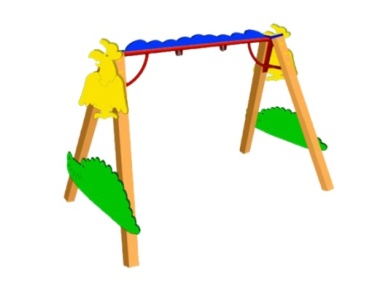 Шт. 1Качели №13КЧ-13Шт. 1Высота  (мм) 2300Качели №13КЧ-13Шт. 1Длина  (мм)2100Качели №13КЧ-13Шт. 1Ширина  (мм)1650Качели №13КЧ-13Шт. 1Применяемые материалыПрименяемые материалыКачели №13КЧ-13Шт. 1СтолбыВ количестве  4шт.  выполнены из клееного бруса, сечением 100х100 мм.  и имеющими скругленный профиль с канавкой посередине. Сверху столбы заканчиваться  заглушкой.Снизу столбы оканчиваться металлическим уголком 30х30мм.  закладная заканчиваться монтажным прямоугольным фланцем, выполненным из стали толщиной 2мм, которые бетонируются в землю.Качели №13КЧ-13Шт. 1Балка для подвеса- В кол-ве 1шт., выполненной из металлической профильной трубы 40х40 мм, толщина стенки  3 мм. с покраской порошковой краской.Качели №13КЧ-13Шт. 1Декоративные накладкиВ кол-ве 4шт., выполнены из влагостойкой фанеры толщиной 18мм с декоративной наклейкой в виде "Крокодила" и "Попугая".Качели №13КЧ-13Шт. 1МатериалыКлееный деревянный брус, влагостойкая фанера марки ФСФ сорт не ниже 2/2, Детали из фанеры имеют полиакрилатное покрытие, специально предназначено для применения на детских площадках, стойко к сложным погодным условиям, истиранию, устойчиво к воздействию ультрафиолета и влаги. Металл, крашенный порошковой  краской. Метизы должны быть все оцинкованные